文化部新聞稿111/03/24國立臺灣美術館「島嶼溯遊—『台灣計劃』三十年回顧展」 歷時十年 別開生面的美術踏查之旅文化部所屬國立臺灣美術館持續推出以臺灣藝術史為主軸的展覽，除了以研究紀錄藝術的發展，也以展示向廣大民眾作介紹。26日將再度精采推出「島嶼溯遊—『台灣計劃』三十年回顧展」，這場涵蓋空間與時間雙軸線交織而成的30年回顧展，共展出160餘件作品及豐富的文獻資料，將帶領觀者回到4位活躍於在地藝術團體和文化組織的藝術家─陳水財、倪再沁、李俊賢及蘇志徹所啟動的「台灣計劃」。今（24）日特別舉辦展前記者會，由文化部政務次長蕭宗煌主持，國美館長梁永斐、策展人賴明珠、藝術家蘇志徹、藝術家倪又安（倪再沁公子）等各界貴賓出席。「整個藝術史是由一位位藝術家拼湊而成的，如果沒有梳理每個地方美術發展的脈絡，是無法完整呈現臺灣藝術發展的圖象。」文化部次長蕭宗煌表示，本次展覽扣合文化部推動的重建臺灣藝術史，4位藝術家從臺東出發，用自己的生命和時間，進行一場環島藝術行動，親身感受並記錄各地的時空環境及人文地景的變化，並用當代藝術的語彙創作詮釋；相較於傳統寫生方式，藉由批判及反思的精神，展現出截然不同的視覺及內涵，「然而對臺灣這塊土地的關懷與最深層的愛，卻是沒有改變的。」國美館長梁永斐表示，這兩年人們的生活型態因病毒的傳播產生巨大改變，似乎是終結了上個世代的活動模式，開啟一個新紀元，回顧30年前，正要迎接新世紀到來的臺灣，當時藝術圈也積極記錄人民的生活樣貌，作為反思自我與世界的文化連結。「台灣計劃」即是在此時代背景下，由資深藝術家陳水財、倪再沁、李俊賢及蘇志徹自1991年開始直至千禧年進行的一項計畫：從臺東開始舉辦巡迴聯展，接著苗栗、澎湖、花蓮、南投、雲林、基隆、彰化、宜蘭、嘉義、屏東一直到臺南，最後回到藝術家們當時發展的城市―高雄，舉辦總結展。在各縣市的展覽以該縣市冠上計劃名稱，根據在地的地理景致或歷史人文來進行創作，塑造世紀末前臺灣文化的本土藝術語彙，這趟為期十年的巡迴展是一極具歷史意義的本土藝術社會運動，將藝術家的創作與人民、土地連結，產生更大的共鳴及影響力，策展人賴明珠說明，本展共分為二大部分，第一部分帶觀眾回到「台灣計劃」各個藝術展，重現當時展出的作品，從城鎮、鄉村到離島，挖掘在地的歷史軌跡，像是佛像、廟宇以及守護當地近百年的先民人像，這些圖像不僅代表莊嚴的意象，更映射居民長年來心靈與精神的寄託；關於地理景致的描繪，藝術家用符號及文字來講述人們涉入自然場域，以強加的人為活動改變環境。而除了人文、自然的觀察，語言也屬於普羅大眾的共同生活記憶，由畫面「說」出大熔爐臺灣社會底下蘊含的漢族、客家族群或原住民各自的方言，從後殖民角度推舉屬於次文化的自我意識。著實地親身踏溯各個區域後，四位藝術家分別發展出延伸的視覺圖像，像是陳水財的人頭與人像、倪再沁的時鐘指針、李俊賢的形音字、媽祖與海洋，以及蘇志徹的門窗符號。第二部分則精心挑選1990年後藝術家各別的代表作，呼應他們長久以來持續關注的議題，與「台灣計劃」環環相扣。為了反思臺灣主體的意象，發覺各地區的「邊緣意識」，進到歷史、環境相互交織的生活，從中提煉出「土地方言」，衍生面對社會的生命哲學，逐漸將早年代表精神的圖像層層昇華，創造出「主體真理」，最後，我們看到主流與非主流、國際與當地文化在政治、環境與社會的「多元對話」，是從各地區日常的生活方式形塑出代表臺灣的主體意識。「島嶼溯遊―『台灣計劃』三十年回顧展」於國美館展出160餘件作品及豐富的文獻資料，展期從3月26日至6月26日止，竭誠邀請各位加入國美館首站啟航島遊，跟隨著四位藝術家的作品一起溯島而遊。「島嶼溯遊—『台灣計劃』三十年回顧展」地點：國立臺灣美術館103-107展覽室、美術街（臺中市西區五權西路一段2號）時間：111年3月26日至111年6月26日週二至週日09:00-17:00（每週一休館）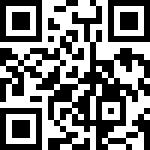 新聞資料連結：https://reurl.cc/X488ya新聞聯絡人：文化部媒體公關組 王樹彬 02-8512-6074、0919-041920            國立臺灣美術館 嚴碧梅 04-2372-3552#123、0955-124771業務承辦人：國立臺灣美術館 張慧玲 04-2372-3552#306            國立臺灣美術館 陳韋寧 04-2372-3552#708